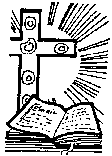 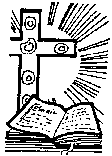 : Isaías 9, 1-4; Salmo 26; 1 Corintios 1, 10-13.17; Mateo 4,12-23Ambientación: Colocamos unos cuantos recortes de periódico que muestren situaciones en las que se tiene que hacer hoy un esfuerzo por acelerar la presencia del ReinoCantos sugeridos: Testigos de tu Reino; Anunciaremos tu Reino, SeñorAMBIENTACIÓN: Las lecturas de hoy hablan de llamada y conversión. Jesús pide conversión como condición necesaria para entrar en el Reino de Dios que está llegando. Dios sigue llamándonos a colaborar en la misión de Jesús, pero la conversión al Reino requiere de nuestra decisión personal1. Oración inicialSeñor Jesús,Tú que has venido a darnos a conocerla Buena Nueva del Reinopara que nosotros te pudiéramos seguiry así aprender de ti, a vivir como Dios quiere,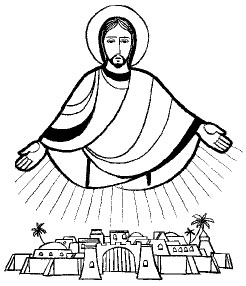 para imitarte y asumir tus actitudespara vivir como Tú,te pedimos que derrames en nosotrosla gracia de tu Espíritu Santo,para que como esos primeros discípulostengamos el corazón totalmente abiertoy bien dispuestos para seguirte, para buscarte, para dejar todo por ti,y así encontrar en ti el sentido pleno de nuestra vida,viviendo y actuando como Tú,haciendo vida el Reinado de Dios en nosotros. Que así sea.Motivación: Con Jesús viene la salvación y la liberación de Dios para todos los pueblos. Simón, Andrés, Santiago, Juan, Pablo y cada uno de nosotros estamos llamados a ir detrás de Él y a proclamar un Evangelio que es fuerza y sabiduría de Dios para el que cree. Escuchemos:Al enterarse Jesús que habían encarcelado a Juan, se dirigió a Galilea. Dejando Nazaret, se estableció en Cafarnaún, junto al mar, en el territorio de Zabulón y Neftalí. Así se cumplió lo que había dicho el profeta Isaías:País de Zabulón y país de Neftalí, camino del mar, al otro lado del Jordán, Galilea de los paganos.El pueblo que habitaba en tinieblas vio una gran luz;a los que habitaban en tinieblas y sombras de muerte,una luz les brilló.	Entonces comenzó Jesús a predicar diciendo:- Conviértanse, porque está cerca el reino de los cielos. Caminando a orillas del mar de Galilea, vio a dos hermanos, a Simón al que llaman Pedro, y a Andrés, su hermano, que estaban echando la red, pues eran pescadores.Les dijo: - Vengan, síganme, y los haré pescadores de hombres.Inmediatamente dejaron las redes y lo siguieron.Un poco más adelante, vio a otros dos hermanos, a Santiago, hijo de Zebedeo y a Juan que estaban en la barca reparando las barcas con Zebedeo, su padre. Jesús los llamó también.Inmediatamente dejaron la barca y a su padre y lo siguieron.Recorría toda Galilea, enseñando en las sinagogas y proclamando el Evangelio del reino, curando las enfermedades y dolencias del pueblo.Preguntas para la lectura:¿Hacia donde se dirige Jesús? ¿Por qué decide tomar el camino de Galilea?¿Cuál es el significado de ?¿Por qué es importante pasar por las comunidades de Zabulón y Neftalí?¿Sobre qué predicaba Jesús? ¿Cuál es el anuncio que hace Jesús?«Conviértanse, porque el Reino de los Cielos ha llegado.» Son las primeras palabras de Jesús, pero ¿cuál es la primera acción que lleva a cabo? ¿Cuál es la respuesta que encuentra?¿Quién provoca y hace posible el encuentro que culmina en seguimiento?Motivación: Nosotros hemos dado ese primer paso tras las huellas de Jesús, pero sabemos que el camino del seguimiento es una tarea para toda la vida. Su Palabra nos acompaña, ilumina y da sentido a nuestros pasos. Tierra de Zabulón, tierra de Neftalí, Galilea… Dios inicia su acción en la periferia. ¿Qué rostro de Dios descubres en este evangelio?Vengan conmigo… ¿Te sientes llamado por Dios? Comparte alguna experiencia que tenga relación con tu llamada.¿Qué contesto yo al llamado que me hace Jesús de seguirlo y dejarlo todo?Anunciaba  del Reino.  ¿Cuál puede ser hoy ese anuncio para que sea alegre noticia?Está llegando del reino de los Cielos. ¿Por qué es motivo de esperanza para ti la llegada del Reino?Motivación: Para descubrir la llamada continua que Dios nos hace son necesarias la escucha y la oración. Sólo así podremos discernir y responder a esa invitación de dar un paso más en nuestro seguimiento.Luego de un tiempo de oración personal, compartimos nuestra oración. Se puede, también, recitar el Salmo 26Motivación: En la conferencia sobre la búsqueda del Reino de Dios, san Vicente afirma: “Estén seguros de que, si el Dios de las virtudes los ha escogido para practicarlas, ustedes viven por él y su reino está en ustedes. Pero, si no es así, ¿qué habrá que hacer? Entregarnos a él sin regateos y sin reservas desde este momento, para que acepte disponernos a esta vida de elegidos y aparte de nosotros tanta voluntad propia y nuestros afanes de propia satisfacción, que es lo que impide que Dios resida apacible y absolutamente en nosotros.  (XI, 431)Sobre la necesidad de conversión, escribe al padre Escart:“Busquemos por encima de todo despojarnos del afecto a todo cuanto no es Dios, y que no nos aficionemos a las cosas más que por Dios y según Dios, y que procuremos establecer primeramente su reino en nosotros, y luego en los demás. (II, 88)COMPROMISO: Testimoniar el mensaje de esta semana allí donde reinan la desesperación y la angustia. Ser portadores de la luz.Oración final Te damos gracias, Padre,porque nos has llamado de las tinieblasAl resplandor de tu luz…En su paso por el mundo,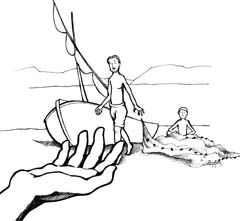 Jesús, tu Hijo amado, ha vencido la muertey nos ha dado la vida.Ahora, oh Padre, disuelve las sobras de la tristeza y la angustiay danos la fuerza para continuarel camino en la construcción del Reino.Guarda a tu pueblo en la paz,y haz que no volvamos equivocadamentea ninguna forma de división ni de egoísmo,sino que seamos en el mundoel resplandor del amor que brillaen las tinieblas del pecado y de la muerte.Fuentes: “Tú tienes palabras de vida, Ciclo “A”; obras completas de San Vicente de Paúl.; www.lectionautas.com ; “Sigueme”, Ciclo A. Lectio Divina CELAMLectio anteriores: www.cmperu.com